УТВЕРЖДЕНО Президиумом ФСТР протокол №  ___ от _______2016 г. ОБЩЕРОССИЙСКАЯ ОБЩЕСТВЕННАЯ ОРГАНИЗАЦИЯ ФЕДЕРАЦИЯ СПОРТИВНОГО ТУРИЗМА РОССИИ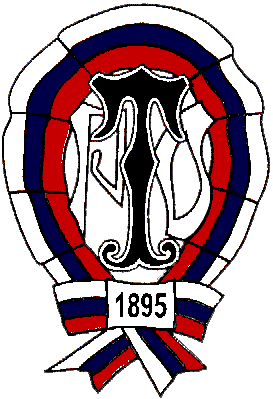  РЕГЛАМЕНТ ПРОВЕДЕНИЯ СПОРТИВНЫХ СОРЕВНОВАНИЙ ПО СПОРТИВНОМУ ТУРИЗМУ (НОМЕР-КОД ВИДА СПОРТА - 0840005411Я) Спортивные дисциплины: «ДИСТАНЦИЯ – КОМБИНИРОВАННАЯ» (номер-код 0840091811Я)  «ДИСТАНЦИЯ – КОМБИНИРОВАННАЯ» – СВЯЗКА» (номер-код 0840241811Я) «ДИСТАНЦИЯ – КОМБИНИРОВАННАЯ» – ГРУППА» (номер-код 0840251811Я)(с изменениями и дополнениями на 20 апреля 2016 г.) МОСКВА2016СодержаниеРЕГЛАМЕНТ ПРОВЕДЕНИЯ СОРЕВНОВАНИЙ В ГРУППЕ ДИСЦИПЛИН «ДИСТАНЦИИ  КОМБИНИРОВАННЫЕ» .......................... 3 Раздел 1. ОБЩИЕ ПОНЯТИЯ .............................................................................. 3 Раздел 2. ТРЕБОВАНИЯ К УЧАСТНИКАМ..................................................... 4 Раздел 3. ТРЕБОВАНИЯ К СНАРЯЖЕНИЮ .................................................. 5 Раздел 4. ДИСТАНЦИИ СОРЕВНОВАНИЙ .................................................... 5 Определение класса дистанции                                                                       5Прохождение дистанции                                                                                   7Информация о дистанции                                                                                 8Обеспечение безопасности участников и судей.                                           9Раздел 5. ПРОЦЕДУРА СТАРТА И ФИНИША .............................................. 10 Раздел 6. ОПРЕДЕЛЕНИЕ РЕЗУЛЬТАТОВ .................................................... 10 Раздел 7. ТЕХНИЧЕСКИЕ ПРИЁМЫ .............................................................. 11 ПРИЛОЖЕНИЕ – Информация о литературе по организации и проведению соревнований на комбинированной дистанции  ……………. 12РЕГЛАМЕНТ ПРОВЕДЕНИЯ СОРЕВНОВАНИЙ В ГРУППЕ ДИСЦИПЛИН «ДИСТАНЦИИ КОМБИНИРОВАННЫЕ»   ----------------------------------------------------------------------------------------Раздел 1.	ПОНЯТИЯ И ОПРЕДЕЛЕНИЯСоревнования по спортивному туризму на дистанции комбинированной (соревнования по поисково-спасательным работам и приключенческим гонкам - ПСР) - заключаются в прохождении экстремально ориентиро-ванной дистанции, моделирующей спортивный маршрут по нескольким видам туризма, с отработкой действий по решению проблем спасения, жизнеобеспечения и выживания в условиях  природной среды.Вся дистанция состоит из отдельных этапов. Этап – это преодоление участниками отдельного препятствия или выполнение специального задания. Отдельные взаимосвязанные этапы могут быть объединены в туры. Протяжённость, продолжительность и техническая сложность на комбинированной дистанции отличаются от других дистанций спортивного туризма, по следующим показателям:Увеличение протяженности дистанции соревнований с использованием  способов передвижения, характерных для разных дисциплин спортивного туризма;Работа участников в течение длительного времени в условиях недостатка достоверной информации о предстоящих проблемах при прохождении дистанции;Необходимость повышенной психологической устойчивости участников при решении множества задач, имеющих разные варианты правильных решений; Наличие задаваемых чрезвычайных ситуаций, которые могут произойти во время прохождения спортивного маршрута;Поиск и спасение условных «пострадавших»;Необходимость жизнеобеспечения участников в экстремальных условиях природной среды;Возможность имитационного прохождения спортивного маршрута в ограниченное время  и с реальной проверкой готовности участников к прохождению полноценного маршрута. Информация об условиях прохождения этапов может содержать: цифровую информацию, описание этапов и легенду маршрута движения. Для каждого этапа могут устанавливаться следующие показатели:Технический Штраф – ТШ (в баллах) – максимально возможный штраф за техническое выполнение задания на этапе. Временной Штраф – ВШ (в баллах) – максимально возможный штраф за время прохождения этапа. Максимальный Штраф Этапа – МШ (в баллах) – сумма Технического Штрафа (ТШ) и Временного Штрафа (ВШ).Контрольное Время – КВ (в минутах) – время, при превышении которого участники снимаются с этапа и получают Максимальный Штраф этапа (МШ).Нормальное Время – НВ (в минутах) – за прохождение этапа в этот период времени участники не получают Временной Штраф (ВШ).  Премия – ПР (в отрицательных баллах) – может устанавливаться за качественное и быстрое прохождение этапа участниками.Время Старта - ВС (в часах и минутах) - время, раньше которого участники не имеют право начать прохождение этапа. Время Закрытия этапа - ВЗ (в часах и минутах) - время закрытия этапа для старта участников.      Раздел 2. ТРЕБОВАНИЯ К УЧАСТНИКАМ Официальные соревнования проводятся по возрастным группам. Требования к прохождению дистанций по возрастным группам, по которым могут проводиться соревнования, указаны в Таблице 1.Возраст участников определяется календарным годом, в котором участнику исполняется соответствующее количество лет, при участии на дистанции 5-6 класса - датой рождения на день начала соревнований.       Таблица 1. Требования к прохождению дистанций по возрастным группам.На всех соревнованиях, кроме Первенства России среди юниоров/юниорок, спортсмены возрастных групп «мальчики/девочки», «юноши/девушки», «юниоры/юниорки» имеют право принимать участие в следующей старшей возрастной группе, если это не противоречит требованиям Таблицы 1.Спортсмены старшей возрастной группы не имеют права участвовать в соревнованиях в младших возрастных группах.Соревнования могут проводиться среди мужских, женских и смешанных команд.Возрастные группы, по которым проводятся конкретные соревнования,  количество человек в команде и пол участников определяются Положением о соревнованиях. Раздел 3.	ТРЕБОВАНИЯ К СНАРЯЖЕНИЮЭкипировка участников команды, их снаряжение должны соответствовать требованиям Положения и Дополнительной информации о конкретных соревнованиях. Все снаряжение и оборудование,  используемые участниками при прохождении дистанции, должны быть допущены к применению технической комиссией.Руководитель команды должен постоянно контролировать состояние  снаряжения в процессе соревнований и не допускать применения снаряжения, пришедшего в негодность. Судейская коллегия имеет право на любом этапе проверить качество снаряжения команды.Основные (рабочие) веревки для перил, навесной переправы, страховки должны быть диаметром не менее 10 мм, и не должны иметь повреждений оплетки и прядей.Для организации перил, навесных переправ и страховки могут использоваться только стандартные карабины с муфтами. Все участники на технических этапах должны работать в касках и одежде, закрывающей локти и колени.Раздел 4.	ДИСТАНЦИИ СОРЕВНОВАНИЙОпределение класса дистанции.Класс дистанции определяется разделом 4.1. настоящего Регламента.В дистанцию соревнований могут быть включены следующие группы этапов:Прохождение локальных препятствий (ЛП) по разным видам туризма и по категориям сложности маршрута.Прохождение протяжённых препятствий (ПП) по разным видам туризма и по категориям сложности маршрута.Решение чрезвычайных ситуаций, которые могут произойти во время подготовки и прохождения спортивных маршрутов по разным видам туризма. В данную группу могут входить этапы, требующие при их прохождении нестандартных решений, а также этапы, связанные с поиском и спасением «пострадавших».Этапы, определяющие творческий и интеллектуальный потенциал участников, связанных с созданием благоприятного психологического климата во время прохождения спортивного маршрута,  и этапы, логически связывающие предшествующие группы этапов.Каждый этап оценивается в баллах в соответствии с таблицей 2.        Таблица 2. Требования к оценке сложности отдельного этапа.Технический Штраф (ТШ) этапа устанавливается в соответствии с таблицей 2 настоящего Регламента с коэффициентом 0,5 – 1,0. Коэффициент зависит от значимости данного этапа для конкретной дистанции (погодных условий, рельефа местности, сложности ориентирования, уровня психологической нагрузки на участников и т.п.). Полученный результат округляется в сторону увеличения до следующих значений: 10, 20, 30, 40, 50, 60, 70 и 80 баллов.В случае, если маршрут дистанции соответствует по количеству локальных и протяженных препятствий определённой категории сложности спортивного маршрута, то эта дистанция может быть засчитана той же категорией сложности, несмотря на уменьшение минимального времени прохождения маршрута.Время прохождения всей дистанции определяется по сумме контрольного времени всех этапов.Класс пройденной дистанции оценивается суммой баллов следующих показателей:Сумма Максимального Штрафа всех этапов, пройденных участниками соревнований;За каждый километр, пройденный участниками соревнований на дистанции - 20 баллов;За каждый вид туризма (способ передвижения), пройденный участниками соревнований на дистанции - 200 баллов, при условии, что Максимальный Штраф (МШ) таких этапов имеет более 5 % от общей суммы баллов за всю дистанцию;В таблице № 3 приведены минимальные количественные показатели для определения класса дистанции. Показатели раздела «Сумма баллов за всю дистанцию» не должны превышать показатели следующего класса дистанции.       Таблица 3. Требования для определения класса дистанции.Прохождение дистанции. Для участников соревнований предварительной демонстрации этапов на местности, как правило, не проводится.Информацию об условиях прохождения этапов участники должны получать на предстоящий тур не раньше, чем за 2 часа до начала его прохождения.Условиями проведения соревнований могут быть определены этапы, за отказ от прохождения которых, участники могут быть сняты с дистанции соревнований.На отдельном этапе участники не могут получить штрафа больше, чем Максимальный  Штраф  этапа (МШ), за исключением следующих ситуаций: а) участники не нашли этап до Времени Закрытия (ВЗ) этапа;  б) участники отказалась от прохождения этапа. В этих случаях участники получают Максимальный Штраф этапа (МШ), умноженный на коэффициент два или снимаются с соревнований, если на этапе предусмотрен такой штраф.Изменения Условий прохождения отдельных этапов должны проводиться с соблюдением равных условий для всех участников.Время Старта (ВС) на отдельных этапах внутри протяженного участка дистанции является оптимальным для его прохождения, но не обязательным.На отдельных этапах возможно объединение команд для совместного прохождения этапа. Полученный на таких этапах результат выставляется всем командам, работавшим совместно. Объединенные команды называются Совместной Группой.Допускается проведение квалификационной дистанции (с проверкой технической и физической подготовки участников, а также организации действий в чрезвычайных ситуациях), по результатам которой участники могут быть допущены (или не допущены) к дальнейшему участию в соревнованиях, вне зависимости от имеющегося разряда по спортивному туризму.Информация о дистанции.  В описании отдельного этапа могут быть разделы, содержащие следующую информацию (для предварительного знакомства с этапами): ЛЕГЕНДА - Общая легенда ситуации, поясняющая, какие задачи могут решаться с помощью данного этапа. Легенда должна помочь участникам повысить мотивацию для действий при выполнении работ на этапе. Легенда может даваться как на отдельные этапы, так и на весь тур.СНАРЯЖЕНИЕ - Список снаряжения, которое участники обязаны использовать для выполнения работ на этапе. Разрешается применять дополнительное снаряжение, если не запрещается его использование. При отсутствии данного раздела участники использует снаряжение по своему усмотрению.ВАШИ ДЕЙСТВИЯ - Действия, которые участники обязаны выполнить при прохождении этапа. Невыполнение действий, указанных в описании, расценивается как невыполнение порядка прохождения этапа и команде выставляется Максимальный Штраф (МШ) этапа. При отсутствии в описании каких-либо действий участники могут поступать по своему усмотрению, не забывая о своей безопасности.ИНФОРМАЦИЯ К РАЗМЫШЛЕНИЮ - Информация, достоверность которой не очевидна, но при умелом и продуманном использовании которой,  участники, возможно, получат дивиденды в будущем.ПОДСКАЗКА - Действия участников на этапе, рекомендованные ГСК, но необязательные к выполнению.ВНИМАНИЕ - Информация повышенной значимости, обязательная для выполнения участниками и связанная с возможностью снятия участников с соревнований  (этапа) и (или) с их безопасностью.ШТРАФЫ ЗА ТЕХНИКУ (ТШ) - Описание действий участников, за которые они могут получить Технический Штраф (ТШ) этапа.БАЛЛЫ - Количество штрафных баллов за техническую работу на этапе.ПРЕМИЯ (ПР) - Описание действий участников, за которые они могут получить Премию (ПР), и ее размер в отрицательных баллах.КАРТОЧКА ЦИФРОВОЙ ИНФОРМАЦИИ -  отражена вся цифровая информация об этапах и небольшие пояснения (для оперативного пользования).ОПИСАНИЕ ПУТИ ДВИЖЕНИЯ - в виде картографического материала или легенды (устной, письменной или иной).Обеспечение безопасности участников и судей.При прохождении дистанции участники должны выполнять требования «Правил соревнований по спортивному туризму», для учащихся - «Инструкции по организации и проведению туристских походов, экспедиций и экскурсий (путешествий) с учащимися, воспитанниками и студентами Российской Федерации», утвержденной Министерством Образования РФ, в разделах, связанных с ответственностью руководителя и участников, а также безопасностью передвижения по маршруту.Если прохождение отдельного этапа или дальнейшее участие в соревнованиях участникам не по силам, то они обязаны сняться с этого этапа или дистанции соревнований.При прохождении этапа руководитель команды может поступать по своему усмотрению в случае отсутствия  в информации об этапе рекомендуемых действий команды, в соответствии с общепринятыми требованиями безопасности.На отдельных этапах участники групп могут досматриваться на предмет их возможности дальнейшего участия в соревнованиях (физическое состояние участников, наличие готового к использованию личного и группового снаряжения). По результатам проверки группа или отдельный участник могут быть сняты с прохождения дистанции.Во время прохождения командами дистанций 4-6 класса на дежурстве должен находиться транспорт и аварийно-спасательный отряд (из числа спасателей МЧС или наиболее подготовленных туристов) для оказания в случае необходимости оперативной помощи пострадавшим участникам.В связи с повышенной сложностью соревнований, участники должны иметь страховку от несчастного случая на весь период проведения соревнований (для дистанций 4 - 6 сложности) на сумму не менее, чем 10 минимальных размеров оплаты труда в России (МРОТ), установленной правительством РФ на момент проведения соревнований. Все участники и судьи соревнований обязаны знать и соблюдать данный регламент, положение и дополнительную информацию о соревнованиях, а также документы по виду спорта «Спортивный туризм».Ответственность за знание и выполнение участниками вышеизложенных документов, а также за жизнь и здоровье: участников - возлагается на руководителей команд, судей - на начальников дистанций и главного судью.До начала соревнований для всех участников и судей должен  быть проведен инструктаж с личной подписью в ведомости по знанию инструкции по мерам безопасности и правилам поведения во время проведения соревнований.Участники, допустившие нарушение инструкции по мерам безопасности и правилам поведения во время проведения соревнований, снимаются с соревнований, и их результаты аннулируются.Участники должны оказать помощь другим участникам, у которых произошло Чрезвычайное Происшествие (ЧП), оказать помощь пострадавшему, сообщить о ЧП в судейскую коллегию, транспортировать пострадавшего самостоятельно или с помощью судейской коллегии к ближайшему судейскому транспортному средству, сопровождать пострадавшего в лечебное учреждение.Раздел 5.	ПРОЦЕДУРА СТАРТА И ФИНИШАВ случае, если среди участников соревнований есть спортсмены младше 18 лет, то в мандатную комиссию предоставляется копия приказа командирующей организации о возложении ответственности за их жизнь и здоровье на руководителя команды.Старт команд может быть по одной, соблюдая очерёдность и стартовый интервал, указанный в стартовом протоколе, или одновременным, когда все команды стартуют одновременно по единому стартовому сигналу, либо одновременный старт даётся нескольким командам, объединённым в один забег.Финишем команды является момент пересечения линии  финиша всеми участниками команды.Раздел 6.	ОПРЕДЕЛЕНИЕ РЕЗУЛЬТАТОВПобедитель на дистанции определяется по наименьшей сумме штрафных баллов, набранных на всех её этапах. В Положении о соревнованиях может быть оговорен иной порядок определения победителя.Порядок определения победителя при одинаковом результате определяется Положением о соревнованиях.По итогам прохождения дистанции участникам выдаётся протокол с результатами соревнований, при этом указывается фактически пройденный класс дистанции, определяемый согласно таблице 3 настоящего Регламента, при этом этапы, на которых участники получили Максимальный Штраф этапа (МШ), не учитываются.Для оценки действий участников на этапах необходимо использовать  Технический Штраф (ТШ) этапов в баллах, согласно таблице 4.      Таблица № 4. Технический Штраф (ТШ) этапов в баллах.В отдельных случаях в условиях проведения соревнований могут быть оговорены некоторые изменения в системе штрафных баллов, которые должны быть сообщены участникам до начала работы на этапе.Раздел 7.	ТЕХНИЧЕСКИЕ ПРИЁМЫВо время участия в соревнованиях участники должны соблюдать меры безопасности при работе с острыми предметами, специальным снаряжением, примусами, открытым огнем, горячей пищей и посудой. Не употреблять в пищу испорченные продукты, дикорастущие растения, не пить загрязненную воду.При передвижении по дистанции по дорогам общего пользования участники должны соблюдать правила дорожного движения и переходов через транспортные магистрали, железнодорожные пути.При переездах  по маршруту необходимо использовать для перевозки участников только специально предназначенный для этих целей транспорт.Разрыв между отдельными участниками при передвижении по дистанции не должен превышать 4 метра.На любом участке дистанции руководитель команды должен знать аварийные выходы с дистанции. Участники не должны выходить на дистанцию без разрешения судейской коллегии, мешать участию других команд в соревнованиях и вмешиваться в работу судейской коллегии.Маршрут дистанции не предусматривает прохождение через огороженные территории предприятий и частных домов. В случае выхода к огороженным территориям руководитель команды обязан обойти их безопасным способом.Во время соревнований участники должны бережно относиться к природным и архитектурным памятникам, не причинять ущерб имеющимся на пути строениям и растительности. Оставлять мусор можно только в специально отведенных местах. Участники должны устранять все следы своего пребывания на стоянках.При спусках (подъемах) крутизной более 40 градусов на страховку каждого участника должно приходиться не менее двух основных веревок, имеющих независимое крепление (страховка и перила). А при транспортировке «пострадавшего» с сопровождающим - три веревки (двойные перила и страховка).При наведении навесной переправы команда должна натянуть две основные веревки, имеющие независимое крепление. При переправе участник должен быть прикреплен к обеим веревкам.При блокировке страховочных систем и при связывания веревок при транспортировке участников запрещается применение узлов: прямой, академический, шкотовый и брам-шкотовый.До начала движения участников по навесной переправе блоки и полиспасты, использовавшиеся при натяжении веревок, должны быть полностью разгружены.Участники команды, работающие в воде (в т. ч. переправляющиеся вброд глубинной более 40 см) при температуре воды ниже 15 гр. С, должны быть одеты в гидрокостюмы и спасательные жилеты. Приложения     При организации и проведении соревнований на комбинированной дистанции, а также при подготовке участников к этим соревнованиям рекомендуется использовать книгу из Библиотеки экстремальных ситуаций № 32 «Организация и проведение соревнований по поисково-спасательным работам (комбинированному туризму). 2-е издание, дополненное и измененное. 2004 г. 100 с.  Книга одобрена специалистами МЧС России и Туристско-спортивного Союза России.Автор Гоголадзе В.Н. - председатель Всероссийской комиссии соревнований на дистанции комбинированной.Книга и настоящий Регламент находятся на сайтах;Федерация спортивного туризма России - http://www.tssr.ru/   Молодежный туризм в России – http://mt.moy.su/КлассдистанцииВозрастная группаВозраст участников (лет)Примечания1Мальчики / девочки7 – 91 – 2Мальчики / девочки10 – 111 – 3Мальчики / девочки12 – 13Допускаются к участию в соревнованиях по итогам прохождения квалификационной дистанции1 – 4Юноши / девушки14 – 15Допускаются к участию в соревнованиях по итогам прохождения квалификационной дистанции1 – 5Юноши / девушки16 – 18Допускаются к участию в соревнованиях по итогам прохождения квалификационной дистанции1 – 5Юниоры / юниорки16 – 21Допускаются к участию в соревнованиях по итогам прохождения квалификационной дистанции1 – 6Мужчины / женщины18 и старшеДопускаются к участию в соревнованиях по итогам прохождения квалификационной дистанции1 – 6Ветераны50 и старшеДопускаются к участию в соревнованиях по итогам прохождения квалификационной дистанции№п/пНаименование факторовОценка в баллах1.Количество человек на этапеКоличество человек на этапеСовместное прохождение этапа тремя и более участниками10Совместное прохождение этапа двумя участниками5Индивидуальное прохождение этапа участником02.Продолжительность прохождения этапаПродолжительность прохождения этапаКонтрольное время прохождения этапа более 180 минут10Контрольное время прохождения этапа 60 до 180 минут5Контрольное время прохождения этапа до 60 минут03.Техническая сложность этапаТехническая сложность этапаТребуются в полном объеме знания и умения тактики и техники туризма 10Требуются начальные знания и умения тактики и техники туризма 5Этап не требует специальных знаний тактики и техники туризма04.Наличие физической нагрузкиНаличие физической нагрузкиВысокая физическая нагрузка10Средняя физическая нагрузка5Этап не требует физической нагрузки05.Прохождение этапа в тёмное время сутокПрохождение этапа в тёмное время сутокПрохождение технических этапов и этапов с ориентированием на местности в тёмное время суток10Прохождение других видов этапов в тёмное время суток5Тёмное время суток не влияет на прохождение этапа06.Прохождение этапа с «пострадавшим»Прохождение этапа с «пострадавшим»Прохождение технических этапов с «пострадавшим»10Прохождение других этапов с «пострадавшим»5Прохождение этапов без «пострадавшего»07.Необходимость взаимодействия участников Необходимость взаимодействия участников Нестандартные схемы взаимодействия участников10Стандартные схемы взаимодействия участников5Прохождение этапа не требует взаимодействия участников 08.Использование интеллектуального потенциалаИспользование интеллектуального потенциалаРешение сложных интеллектуальных задач 10Решение простейших интеллектуальных задач5Прохождение этапа не требует решения интеллектуальных задач0№          Наименование разделовКласс дистанцииКласс дистанцииКласс дистанцииКласс дистанцииКласс дистанцииКласс дистанции№          Наименование разделов1234561Контрольное Время (КВ), всей дистанции, в часах (не менее)    4    83050701002Сумма баллов за всю дистанцию4008002000300040006000№ш т р а ф ы    з а   т е х н и к уБАЛЛЫОтсутствие личного снаряжения при проверке снаряжения (за каждый  предмет)1Оставленный мусор на стоянке (за каждый предмет)2Не завязанный узел (за каждый случай) 2Отсутствие группового снаряжения при проверке снаряжения (за каждый  предмет)3Неправильная транспортировка «пострадавшего» (за каждый случай)5Падение участника на техническом этапе с зависанием на страховке, отсутствие страховки, самостраховки (за каждый случай)5Разрыв между участниками более 4 метров при движении по этапу "Маршрут" (за каждый случай)5Потеря основной веревки (за каждую)10За каждый не найденный КП10За найденную ошибку в условиях соревнований (за каждый случай)- 2Невыполнение порядка прохождения этапа, изложенного в описании этапа  МШ ЭтапаНарушение инструкции по мерам безопасности по время проведения соревнований  Снятие с соревнов.Группа набрала более 30 баллов штрафа  при проверке снаряженияСнятие с соревнов.Группа набрала более 60 баллов штрафа при прохождении мандатной комиссииСнятие с соревнов.